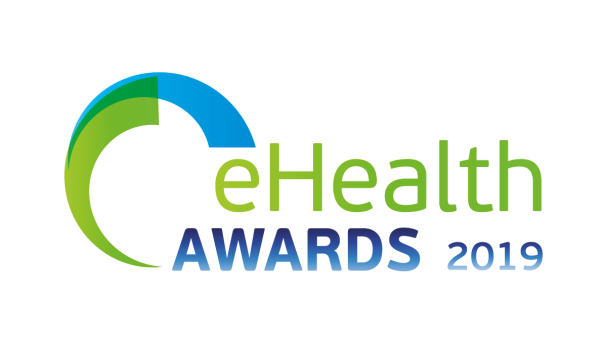 RulesThe international competition for innovation in Animal e-health  ARTICLE 1: OBJECT OF THE COMPETITIONThis competition is open to all actors having a project in Animal e-health: healthcare institutions and professionals, patients and caregiver associations, social protection workers, businesses in the technology and healthcare sector, and researchers, teachers and students … at international level.Organized by the Castres-Mazamet TechnopoleCEEI, the Animal eHealth Awards will be presented during the eHealth Summer University, which will take place in Castres from July 2 to 4, 2019. The presentation of the project will occur on July 4, 2019, in public plenary session, to all participants.. This competition is an opportunity for competitors to benefit of large visibility and of commercial opportunities, at international level.This competition is subject to specific rules and is free of any obligation of purchase or administrative costs for entering the competition.The present rules have been filed with the bailiffs’ firm of SCP Aribaut Abadie Varo – Huissiers de justice, 7 place Roumive, F 81 100 Castres. You may consult the rules at this firm (www.huissier-tarn.fr) or by visiting: www.universite-esante.com.ARTICLE 2: TERMS AND CONDITIONS OF PARTICIPATIONAny individual or entity in France or another country (corporation, association, public authority, administrative authority, NGO, research organization, teaching institution, etc.) may participate in this competition.Winners of prior editions of the Animal eHealth Awards may not participate in the competition with an identical or similar project.ARTICLE 3: JURY3.1 Presentation of the juryThe jury will be composed of Animal health and ICT experts 3.2 Jury competenciesThe jury’s decision is final. It analyzes the projects in light of the evaluation criteria (see Article 5).It is not bound to justify its decisions and its decisions are final. In certain circumstances, it may decide not to award a prize.Furthermore, the jury reserves the right to cancel the competition if it notes that there is an insufficient number of applications or if their quality does not meet the criteria required to select a winner.3.3 Intellectual property rightsThe competitors have exclusive and full ownership of the intellectual, artistic or industrial property rights that may be attached to the project, creation, design or invention described in the application.The jury members and competition organizers may not be held liable in relation to the protection of ideas, patents, dossiers, models or trademarks invented by the competitor, in particular if a publication copies the protected work.The competitors give their word of honor that they hold all of the rights related to their projects and undertake to guarantee and hold the Animal eHealth Awards organizers harmless from any court order that may be rendered against them on the basis of a violation of an intellectual property right attached to the project presented. ARTICLE 4: COMPETITION APPLICATIONS4.1 Additional informationFor more information on the competition: email: trophees@universite-esante.comTel: +33 (0)5 63 73 51 094.2 Deadline for the submission of ApplicationsThe application forms can be downloaded on the www.universite-esante.com website. The completed application form should be sent by email at trophees@universite-esante.com, before April 19, 2018 midnight.4.3 Validation of the applicationsThe competition jury will examine the applications. The application forms should include all requested supporting documents. Applications may be drafted in English or French.
Any incomplete or illegible application will be rejected.Application files submitted must comply with the instructions regarding the number of characters allowed for the replies, otherwise they will be considered ineligible.ARTICLE 5: ELIGIBILITY CRITERIA“Project” means any technological or service solution under study or that was placed on the market from January 2017.The Animal e-health includes all services, tools, solutions that enhance health transformation and welfare in the animal sector (livestock, companion animals and wild animals).At the time of preselection by the jury, a score will be attributed to each application on the basis of the following four evaluation criteria: a score of 0 to 5 will be allocated for each of these criteria (5 being the highest score):Criterion 1 – Identification of the need and knowledge of the marketThe submission must specify which target issue has been identified, its impact and its consequences with regard to public health, and the stakeholders and solutions that are already in place to deal with it.Criterion  2 – Value proposition and description of the innovationThe submission must specify the benefits that your innovation brings in comparison with the competition as well as the value that is perceived by the users, whether they are patients, healthcare professionals, caregivers, researchers, . . . An exact description of the innovative solution must be provided in this section in order to clearly demonstrate your differentiation. You should also provide here any patents and/or certifications already obtained or pending. Criterion  3 -  Business model and market access strategyThe submission must specify the key steps (past, present and future) for the development of the innovative solution. It must demonstrate the economic viability of the project through a clear presentation of the business model. Plausible projections for the company in 3 years must also be provided with regard to market share, revenue and human resources. This section must also include a realistic plan for distribution of the innovation in the target market.Criterion  4 -  Entrepreneurial capacityYour submission must describe the team working on the project, specifying your in-house skills, how they work together and the overall coherence to make the project a success. Similarly, any external partnerships and their impact on the solution and strategy must be described in this section.ARTICLE 6: PRIZES AND PRIVILEGESA money prize of 2, 000 euros will reward the best project :A broad visibility will be given to the 3 selected competitors by the jury, on all eHealth Summer University 2019 communication documents, before, during and after the event:Exposure on the finalists' corner in the startup village July, 4thPress releasesSocial networks of the eventPublicity in the booklet and in the programemail campaignWebsite of the eventeHealth WebTVARTICLE 7: SELECTION OF THE WINNERSThe 3 selected finalists will be invited to come and present their application submission at the oral on Tuesday July 4th 2019. These session will take place in front of the jury in a public plenary session at the ISIS School of Engineering (Information Technology and Information Systems for Healthcare) - University Campus - rue Firmin Oulès - 81100 Castres - France.The physical presence of the selected applicants is mandatory on July 4th 2019 for the public presentation of the projects.For these presentation:There will be 5 minutes of oral presentation and 5 minutes of questions and answers with the jury in a room equipped with a video projector and an Internet connection.PowerPoint presentations (which must respect the format provided by the organizers) must be sent to the organizers at the very latest by 5 p.m. Friday June 14th 2019; they will not be published or used outside the time of the presentation.The co-organizers reserve the right to communicate information about the finalists, based on the non-confidential overview of the project provided in the application submission, starting from May 21st 2019.ARTICLE 8 : AWARDING OF THE PRIZES DURING THE eHEALTH SUMMER UNIVERSITYThe Animal eHealth Awards will be presented during the eHealth Summer University at the end of the day on Wednesday, July 4, 2019 at the ISIS School of Engineering - rue Firmin Oulès - 81100 Castres, France. The physical presence of preselected finalists is mandatory on July 4th, 2019 for the public presentation of preselected projects. Likewise their presence is mandatory on July 4th to receive the Awards. In the event of winners being absent at the awards ceremony, the jury reserves the right to give said award to the candidate arriving in 2nd position. ARTICLE 9 : SCHEDULEApril 18, 2019 at midnight: Deadline to submit applicationsWeeks 17 to 20 : Review of the application projects and preselection of finalistsMay 21, 2019: Finalists announcedJuly 4, 2019: Oral presentation by the 3 finalists and jury deliberations and  award ceremonyIf, for reasons outside of their control, the Animal eHealth Awards organizers are obliged to change this schedule, information will be published on the www.universite-esante.com website, which competitors are invited to visit regularly.ARTICLE 10 : COMPETITORS’ UNDERTAKINGSAll 2019 Animal eHealth Awards competitors undertake to:Fully read and accept, without reservation, the present rules,Provide accurate information in their application. If it appears that all or part of the information provided by the competitor is fraudulent, said competitor may be eliminated from the competition immediately and no claim in this regard will be accepted. Furthermore, a finalist who provides false information will see his or her prize cancelled and will be required to reimburse the cash prize received,For the finalist, physical presence of at least one representative of the project on July 4th, 2019, on the event site,Send the PowerPoint presentation to organizers no later than June 14, 2019,Expressly authorize the organizers to use and transmit by any means his or her last name, first name, place of study, as well as the characteristics of his or her activity and project (non-confidential summary) for a period of one year following the competition. He or she waives, exclusively for the purposes of this competition, any claim related to his or her image rights and agrees in advance to the transmission of recordings, videos and photographs taken during the award ceremony,Inform the organizers of the progress of the project or of the entity for at least one year after the competition.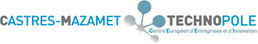 Yann PeterBusiness Innovation Manager+ 33 (0) 5 63 73 51 09yann.peter@castres-mazamet.com